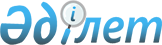 О внесении изменений в приказ Министра внутренних дел Республики Казахстан от 24 декабря 1998 года № 470 "Об утверждении Положения о военно-врачебной экспертизе и Правил медицинского освидетельствования в органах внутренних дел и внутренних войсках МВД Республики Казахстан"
					
			Утративший силу
			
			
		
					Приказ Министра внутренних дел Республики Казахстан от 14 апреля 2008 года № 139. Зарегистрирован в Министерстве юстиции Республики Казахстан 5 мая 2008 года № 5212. Утратил силу приказом Министра внутренних дел Республики Казахстан от 27 июля 2010 года № 325

      Сноска. Утратил силу приказом Министра внутренних дел РК от 27.07.2010 № 325 (вводится в действие по истечении десяти календарных дней после дня его первого официального опубликования).      В соответствии с подпунктом 5)  пункта 19 Положения о Министерстве внутренних дел Республики Казахстан, утвержденного постановлением Правительства Республики Казахстан от 22 июня 2005 года N 607  ПРИКАЗЫВАЮ: 

      1. Внести в  приказ Министра внутренних дел Республики Казахстан от 24 декабря 1998 года N 470 "Об утверждении Положения о военно-врачебной экспертизе и Правил медицинского освидетельствования в органах внутренних дел и внутренних войсках МВД Республики Казахстан" (зарегистрированный за N 716; с изменениями и дополнениями, внесенными приказами Министра внутренних дел Республики Казахстан от 10 февраля 2004 года  N 99 , зарегистрированный за N 2727, от 24 мая 2006 года  N 237 , зарегистрированный за N 4240, опубликованный в "Юридической газете" от 21 июня 2006 года N 112 (1092)) следующие изменения: 

      заголовок изложить в следующей редакции: 

      "Об утверждении Положения о военно-врачебной экспертизе в органах внутренних дел Республики Казахстан и Правил медицинского освидетельствования в органах внутренних дел Республики Казахстан на мирное и военное время"; 

      пункты 1, 2 изложить в следующей редакции: 

      "1. Утвердить Положение о военно-врачебной экспертизе в органах внутренних дел Республики Казахстан (приложению N 1). 

      2. Утвердить Правила медицинского освидетельствования в органах внутренних дел Республики Казахстан на мирное и военное время (приложение N 2)."; 

      заголовок приложения N 1 к указанному приказу изложить в следующей редакции: 

      "Положение о военно-врачебной экспертизе в органах внутренних дел Республики Казахстан"; 

      в приложении 2 к указанному приказу: 

      заголовок изложить в следующей редакции: 

      "Правила медицинского освидетельствования в органах внутренних дел Республики Казахстан на мирное и военное время"; 

      в пункте 40: 

      в абзаце первом слова "первичное и повторное" исключить; 

      абзац второй изложить в следующей редакции: 

      "После проведения предварительного освидетельствования справка (приложение 9 к Правилам) и карта медицинского освидетельствования передается в кадровый аппарат, направивший кандидата, с отметкой о выдаче их в книге протоколов заседаний военно-врачебной комиссии."; 

      абзац третий исключить; 

      пункт 43 изложить в следующей редакции: 

      "43. Результаты исследования при предварительном освидетельствовании заносятся в соответствующие графы карты медицинского освидетельствования."; 

      пункт 44 изложить в следующей редакции: 

      "44. Предварительное освидетельствование проводится не раньше, чем за 4 месяцев до вступительных экзаменов. Окончательное освидетельствование проводится в период проведения приема в учебные заведения."; 

      в пункте 48 слова "на заочную форму обучения, а также" исключить; 

      абзац первый пункта 50 изложить в следующей редакции: 

      "50. Заключения предварительного освидетельствования заносятся в книгу протоколов заседаний военно-врачебной комиссии. На лиц рядового и начальствующего состава, признанных негодными к поступлению на учебу, в медицинской карте амбулаторного больного дополнительно указываются обоснования диагноза и заключение."; 

      в пункте 60 слова "(первичного и повторного)" исключить; 

      пункт 61 исключить; 

      в абзаце пятом подпункта 3) пункта 181 слова "первичном и повторном" и слова "после повторного освидетельствования" исключить; 

      в пункте 184: 

      в подпункте 5) слова "заочную форму обучения," и слово "первичного" исключить; 

      в последнем абзаце слова "и заочную" исключить; 

      в приложении 11: 

      в разделе "2. Медицинская часть карты": 

      строку первую и вторую изложить в следующей редакции: 

      "                                                           "; 

      в разделе "3. Заключение военно-врачебных комиссий": 

      в наименовании пункта 3.1 слово "Первичное" заменить словом "Предварительное"; 

      пункт "3.2. Повторное медицинское освидетельствование" исключить. 

      2. Начальнику Департамента тыла Министерства внутренних дел (Нургазин Н.К.) обеспечить государственную регистрацию настоящего приказа в Министерстве юстиции Республики Казахстан. 

      3. Настоящий приказ вводится в действие по истечении десяти календарных дней после дня его первого официального опубликования.       Министр                                    Б. Мухамеджанов 
					© 2012. РГП на ПХВ «Институт законодательства и правовой информации Республики Казахстан» Министерства юстиции Республики Казахстан
				Наименование Предварительный отбор Окончательный отбор 1 2 3 